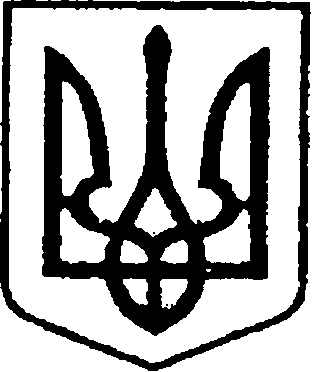 УКРАЇНА ЧЕРНІГІВСЬКА ОБЛАСТЬН І Ж И Н С Ь К А    М І С Ь К А    Р А Д АВ И К О Н А В Ч И Й    К О М І Т Е ТР І Ш Е Н Н ЯВід «09» вересня 2021 р.	                   	м. Ніжин	                        № 328Про розміщення тимчасовихспоруд у м. Ніжині    	Відповідно до ст.ст. 30, 42, 52, 59, 73 Закону України «Про місцеве самоврядування в Україні», Законів України «Про благоустрій населених пунктів», «Про регулювання містобудівної діяльності», Постанови Кабінету Міністрів України від 15 червня 2006 р. № 833 «Про затвердження Порядку провадження торговельної діяльності та правил торговельного обслуговування на ринку споживчих товарів» Наказу Міністерства регіонального розвитку, будівництва та житлово-комунального господарства України від 21 жовтня 2011р. № 244 «Про затвердження Порядку розміщення тимчасових споруд для провадження підприємницької діяльності», «Порядку здійснення роздрібної торгівлі через дрібнороздрібну торговельну мережу шляхом використання автомагазинів, автокафе, авторозвозок, автоцистерн», затвердженого рішенням Ніжинської міської ради від 18.08.2015 року № 17-70/2015, зі змінами та доповненнями від 20-25.04.2016 року, 04.10.2017 року, 08.08.2018 року та 25.09.2019 року, розглянувши заяви фізичних осіб-підприємців та узгоджені із відповідними службами матеріали щодо розміщення тимчасових споруд (протокол засідання комісії з погодження розміщення тимчасових споруд та засобів пересувної дрібно-роздрібної торговельної мережі на об’єктах благоустрою), виконавчий комітет Ніжинської міської ради вирішив:     1. Затвердити висновки (рекомендації) комісії викладені у протоколі засідання комісії з погодження розміщення тимчасових споруд та засобів пересувної дрібнороздрібної торговельної мережі на об’єктах благоустрою від         11.08.2021 року та ситуаційну схему від 18.01.2021 року щодо розміщення фізичній особі-підприємцю Рощину Ігорю Володимировичу пересувної тимчасової споруди для провадження підприємницької діяльності (кавомашини) загальною площею 6,0 кв.м. за адресою: м. Ніжин, вул. Шевченка, 2 (біля магазину АТБ) терміном на 1 рік.     1.2. Фізичній особі-підприємцю Рощину Ігорю Володимировичу у 3 - денний термін з дня прийняття даного рішення укласти з уповноваженим органом – КП «Оренда комунального майна» договір щодо пайової участі в утриманні об’єкта благоустрою.      У разі не укладання договору щодо пайової участі в утриманні об’єкта благоустрою, п. 1 даного рішення втрачає чинність.     2. Затвердити висновки (рекомендації) комісії викладені у протоколі засідання комісії з погодження розміщення тимчасових споруд та засобів пересувної дрібнороздрібної торговельної мережі на об’єктах благоустрою від         30.07.2021 року та схему розміщення від 26.07.2021 року щодо розміщення фізичній особі-підприємцю Багір-Пур Джумшуд Азри тимчасових споруд для провадження підприємницької діяльності – майданчика для виносної торгівлі сезонними фруктами та овощами, загальною площею 3,0 кв.м. за адресою: м. Ніжин, вул. Прилуцька, біля буд. 132-А терміном на 3 місяці.      2.2. Фізичній особі-підприємцю Багір-Пур Джумшуд Азри у 3-денний термін з дня прийняття даного рішення укласти з уповноваженим органом – КП «Оренда комунального майна» договір щодо пайової участі в утриманні об’єкта благоустрою.      У разі не укладання договору щодо пайової участі в утриманні об’єкта благоустрою, п. 2 даного рішення втрачає чинність.    3. Комунальному підприємству «Оренда комунального майна» здійснювати контроль за дотриманням заявником  вимог «Порядку здійснення роздрібної торгівлі через дрібнороздрібну торговельну мережу шляхом використання автомагазинів, автокафе, авторозвозок, автоцистерн».     4. Директору КП «Оренда комунального майна» Шумейко О.М. забезпечити оприлюднення даного рішення на сайті Ніжинської міської ради протягом п’яти робочих днів з дня його прийняття.     5. Контроль за виконанням рішення покласти на першого заступника міського голови з питань діяльності виконавчих органів ради Вовченка Ф.І.Міський голова                                                                  Олександр КОДОЛАВізують:Директор КП «Оренда комунального майна»                            Оксана ШУМЕЙКОПерший заступника міського голови з питань діяльності виконавчих органів ради                                                                              Федір ВОВЧЕНКОНачальник відділу юридично-кадровогозабезпечення апарату виконавчого комітету міської ради                                                              В`ячеслав ЛЕГАКеруючий справами виконавчого комітетуНіжинської міської ради                                                         Валерій САЛОГУБ